Activity 3.1 Sustainable Gardening  Visit http://clmstudents.weebly.com/session-3.htmlChose a Sustainable Gardening Module, read it, summarise the key points below and share your findings with class. Sustainable Gardening Module _______________________________________Summary of key pointsActivity 3.2 Life Cycle AnalysisChose a product and do a brief Life Cycle Analysis. Firstly think about the life stages the product has. Then, on the following page, think about the impacts of each of these stages 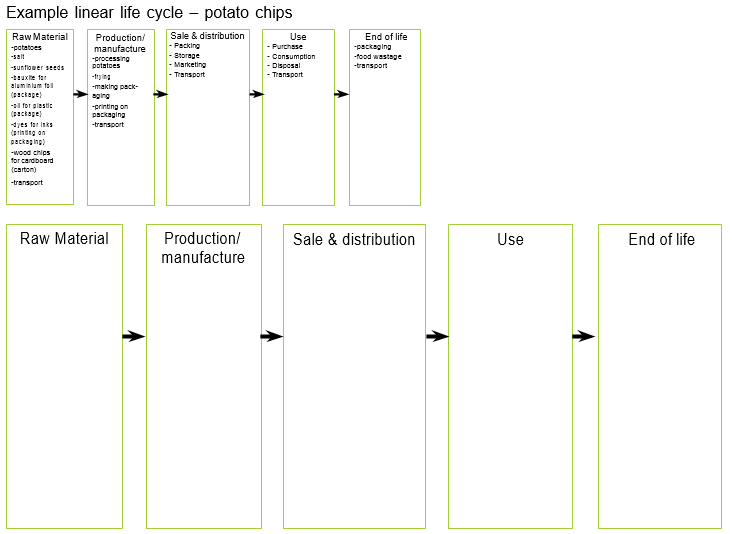 Activity 3.3 Sustainable Actions  Detail an aspect of your workplace that can be improved. Include the following in your responseWhat is the environmental sustainability issue? How can an improvement be made?What are the targets or goals for the improvement?What action are required to make it happen?How will you monitor success?Stage of life cycleIMPACTSIMPACTSIMPACTSIMPACTSIMPACTSIMPACTSIMPACTSStage of life cycleLand & ocean degradation/ habitat destructionPotentially hazardous materialEnergy useWater useGreenhouse gas emissions (GHG)Other emissionsSolid WastesRaw materialsProduction/ ManufactureSale & distributionUseEnd of life